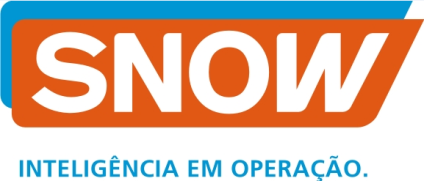 AUTORIZAÇÃO DE DÉBITO NO CARTÃO DE CRÉDITOAutorizo a RBV TURISMO E VIAGENS EIRELI, CNPJ: 27.266.539/0001-43, sob o nome fantasia “SNOW OPERADORA” a proceder com o débito dos valores abaixo, no meu cartão de crédito, na modalidade de assinatura em arquivo, conforme dados abaixo discriminados:___________________________________________Assinatura do titular do cartão*ANEXAR Á ESSE DOCUMENTO:- CÓPIA FRENTE E VERSO DO CARTÃO;-CÓPIA DO DOCUMENTO DE IDENTIFICAÇÃO DO TITULAR.Em caso de dúvidas, entre em contato (31) 3303-7600.DADOS DO CARTÃODADOS DO CARTÃOTitular: Titular: CPF do titular:CPF do titular:Bandeira do cartão: Código de Segurança do cartão:Nº do cartão:                                                                                                                           Validade:DADOS DO PACOTEDADOS DO PACOTELOC:Período:Descrição do Pacote: Descrição do Pacote: Nomes dos passageiros: ------Nomes dos passageiros: ------DADOS DO PAGAMENTODADOS DO PAGAMENTOValor Total:Nº autorização:Número de parcelas:Valor da parcela:DADOS DO TITULAR DO CARTÃOEmail:Telefone:Endereço:Belo Horizonte,          de                         de 20____